Bewertung/Punkte:MAXIMUM: 50		DAVON ERREICHT:______________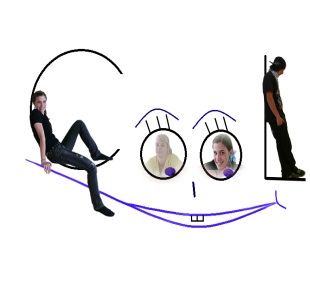 Kooperatives Offenes Lernen
Kooperatives Offenes Lernen
Kooperatives Offenes Lernen
Jg./Kl.: 
II. HAKThema: Distance Learning - UnternehmenserkundungThema: Distance Learning - UnternehmenserkundungThema: Distance Learning - UnternehmenserkundungSchuljahr:
2021/22Jg./Kl.: 
II. HAKName: Name: Name: Schuljahr:
2021/22Arbeitsbeginn:14.10.2021Abgabetermin: 15.10.2021Kontrolle:
LehrerKontrolle:
LehrerSozialform: =Einzelarbeit; =Partnerarbeit; =GruppenarbeitSozialform: =Einzelarbeit; =Partnerarbeit; =GruppenarbeitSozialform: =Einzelarbeit; =Partnerarbeit; =GruppenarbeitSozialform: =Einzelarbeit; =Partnerarbeit; =GruppenarbeitSozialform: =Einzelarbeit; =Partnerarbeit; =GruppenarbeitNr.Aufgabe / ProblemstellungDieser Arbeitsauftrag ist am Tag der Unternehmenserkundung auszuarbeiten!1.OMAI:Geschäftspapier:
Ist in dem besuchten Unternehmen ein vorgefertigtes Geschäftspapier vorhanden oder werden die Daten mit dem Drucker selbst aufgedruckt.
Wenn es möglich ist, bitte eine Briefvorlage (Geschäftspapier) mitnehmen.Schriftliche Kommunikation:
Wie findet hauptsächlich die Kommunikation im Unternehmen intern statt? z.B. Geschäftsbriefe, E-Mail, Skype, ...
Wie findet die Kommunikation nach außen hauptsächlich statt?E-Mail:
Hat jede*r in dem Unternehmen eine eigene Firmen-E-Mail-Adresse?
Wie ist der Aufbau der E-Mail-Adresse? Kommunikation und Corona
Hat sich die Kommunikation in den Lockdowns geändert? 
Mit welchen Programmen fanden Videokonferenzen statt?
Werden im Betrieb Daten auf Clouds gespeichert?
Wenn nein, warum?
Wenn ja, auf welchen?2.ENGLISCH Would you like to work in this company? Why? Why not?(Write about 6 to 8 sentences)3.UNCO / BW:1.Rechnungslegung: Welche Art der Buchhaltung muss das Unternehmen führen und warum?2.Abteilungen: Welche Abteilungen gibt es im Unternehmen? (Produktion, Lager, Einkauf, Verkauf,…)3.bei Produktionsunternehmen Produktionsbereich: Produktionsarten, Produktpalette, Rohstoffbezug, …4.Standortfrage: Beschreibe die Stellung des Unternehmens im österreichischen und nationalen Wettbewerb(Auslandsaktivitäten).5.Stakeholder Kunden und Lieferanten: Wer sind die wichtigsten Kunden und die wichtigsten Lieferanten?6.Personal: a) Wie viele Mitarbeiter beschäftigt das Unternehmen?b) Welche Qualifizierung benötigen die Arbeitnehmer?c) Welche Aus- und Weiterbildungsmöglichkeiten bietet das Unternehmen an?7.Nachhaltigkeit: Welche ökologischen Maßnahmen setzt das Unternehmen? 8.Unternehmensziele: Welche langfristigen Ziele hat sich das Unternehmen gesetzt?9.Marketing: Welche Marketingaktivitäten setzt das Unternehmen? 10.Social Media: Welche Aktivitäten setzt das Unternehmen in Social Media – ist es auf Facebook, Instagram,… vertreten, wenn ja, welche Beiträge werden gepostet?4.INSTAGRAM: Poste einen Beitrag deiner Unternehmenserkundung auf Instagram mit #BHAK EisenerzNr.Bewertungsschema:Bewertung1.OMAI122.ENGLISCH123.UNCO / BW104.INSTAGRAM16